Top of FormBottom of FormAttachment Lecturer's Weekly Time table - Copy.docx added.Conversation opened. 2 messages. All messages read. 
Skip to content
Using Salahaddin University-Erbil Mail with screen readers7 of 11,199Thank you for your reviewInbox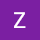 Tue, Oct 31, 10:32 PM (1 day ago)Dear juan,Thank you for completing your review of the submission, Mapping History; Surveying the Unfathomable in Pynchon’s Mason & Dixon, for Zanco Journal of Human Sciences. We appreciate your time and expertise in contributing to the quality of the work that we publish. We have shared your comments with the authors, along with our other reviewers' comments and the editor's decision.Based on the feedback we received, we have notified the authors of the following:We have invited the authors to submit revisions.Your recommendation was considered alongside the recommendations of other reviewers before coming to a decision. Occasionally the editor's decision may differ from the recommendation made by one or more reviewers. The editor considers many factors, and does not take these decisions lightly. We are grateful for our reviewers' expertise and suggestions.It has been a pleasure to work with you as a reviewer for Zanco Journal of Human Sciences, and we hope to have the opportunity to work with you again in the future.Kind regards,Prof.Dr.Himdad A.MuhammadEditor-in-chief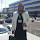 Thank you for informing me. Always welcome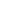 